JUDUL PROPOSAL SKRIPSI [TNR 12 pt, space 1.5, Bold, UPPERCASE]PROPOSAL SKRIPSI Untuk Memenuhi Persyaratan Memperoleh Gelar Sarjana Kedokteran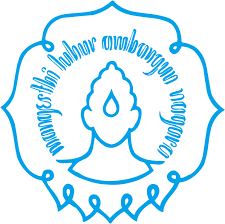 Nama Lengkap [TNR 12 pt, space 1.5, Bold, Title Case]NIM [TNR 12 pt, space 1.5, Bold]FAKULTAS KEDOKTERANUNIVERSITAS SEBELAS MARETSURAKARTATAHUN [TNR 12 pt, space 1.5, Bold]PENGESAHAN PROPOSAL SKRIPSIProposal Skripsi dengan judul: JUDUL [TNR 12 pt, space 1.5, Bold, Title Case].Nama Lengkap, NIM: …, Tahun: …Telah siap untuk diujikan di hadapan Dewan Penguji Skripsi Fakultas Kedokteran Universitas Sebelas Maret Surakarta  Pada Hari ………….. Tanggal …………….Pembimbing UtamaNama	: …………………….	(	)NIP	: ……………………. Pembimbing PendampingNama	: ……………………	     (	)NIP	: ……………………PERNYATAANDengan ini saya menyatakan bahwa dalam skripsi ini tidak terdapat karya yang pernah diajukan untuk memperoleh gelar kesarjanaan di suatu perguruan tinggi, dan sepanjang pengetahuan saya tidak terdapat karya yang pernah ditulis atau diterbitkan oleh orang lain, kecuali yang secara tertulis diacu dalam naskah dan disebutkan dalam daftar pustaka.Tempat, Tanggal TahunNama Lengkap	NIM. …	DAFTAR ISIHALAMAN JUDUL	iPENGESAHAN PROPOSAL SKRIPSI…………………………………………..iiPERNYATAAN	iiiDAFTAR ISI	ivDAFTAR TABEL	viDAFTAR GAMBAR	viiDAFTAR LAMPIRAN	viiiDAFTAR SINGKATAN	ixBAB I PENDAHULUAN …………………………………………………………1A.	Latar Belakang Masalah	1B.	Rumusan Masalah	3C.	Tujuan Telaah Sistematis	3D.	Manfaat Telaah Sistematis	4BAB II METODE TELAAH SISTEMATIS ………………………………….….5A.	Desain Telaah Sistematis	5B.	Kriteria Artikel	5C.	Sumber-sumber yang Akan Diakses	6D.	Strategi Pencarian Artikel	6E.	Strategi Pencatatan Artikel	7F.	Sintesis Data	8G.	Dummy Table Protocol…………………………………………………….10H. 	Jadwal Penelitian..….……………………………………………….……11DAFTAR PUSTAKA	.12LAMPIRAN	15DAFTAR TABELTabel 1.1. XXX	6Tabel 2.1. XXX	7Tabel 2.2. XXX	9…………………………………………………………………………………….DAFTAR GAMBARGambar 2.1. XXX	6Gambar 2.2. YYY	7Gambar 2.3. ZZZ	9………………………………………………………………………………………DAFTAR LAMPIRANLampiran 1. XYZ	15Lampiran 2. ABC	16…………………………………………………………………………………DAFTAR SINGKATANContoh daftar singkatan:[TNR 12 pt, Space 1.15, Sentence Case, Abjad]3β-HSD	: 3β-hydroxy-27-steroid dehydrogenase/ isomerase AA		: asam arakhidonatCA		: cholic acid DG		: diacylglycerolDHA		: docosahexaenoic acidEV		: empty vectorFA		: filtered airHDL		: high density lipoproteinICAM-1	: intercellular adhesion molecule 1LCAT		: lecithin cholesterol acyltransferaseMCP-1		: monocyte chemotactic protein 1NEFA		: non-esterified fatty acidsPBS		: phosphate buffer saline RCT		: reverse cholesterol transportSR-BI		: scavenger receptor class B type ITG		: trigliseridaULV		: unilamellar vesicleVCAM-1	: vascular cell adhesion molecule 1WT		: wild-typeµg		: mikrogramBAB I PENDAHULUANLatar Belakang Masalah… [TNR 12 pt, Space 1.5, Sentence Case, Justify]Rumusan Masalah… [TNR 12 pt, Space 1.5, Sentence Case, Justify] Tujuan Telaah Sistematis… [TNR 12 pt, Space 1.5, Sentence Case, Justify]Manfaat Telaah Sistematis… [TNR 12 pt, Space 1.5, Sentence Case, Justify]BAB IIMETODE TELAAH SISTEMATISDesain Telaah Sistematis… [TNR 12 pt, Space 1.5, Sentence Case, Justify]Kriteria Artikel… [TNR 12 pt, Space 1.5, Sentence Case, Justify]Sumber-sumber yang Akan DiaksesSebutkan populasi penelitian dan sebutkan kriteria inklusi dan eksklusi sampel penelitian.… [TNR 12 pt, Space 1.5, Sentence Case, Justify]Strategi Pencarian ArtikelJelaskan cara pengambilan sampel dan besar sampel beserta cara penentuan besar sampel.… [TNR 12 pt, Space 1.5, Sentence Case, Justify]Strategi Pencatatan Artikel… [TNR 12 pt, Space 1.5, Sentence Case, Justify]Sintesis Data… [TNR 12 pt, Space 1.5, Sentence Case, Justify]Dummy Table Protocol… [TNR 12 pt, Space 1.5, Sentence Case, Justify]Jadwal PenelitianBerisi tahapan kegiatan penyusunan telaah sistematis dan alokasi waktunya. Dibuat dalam bentuk tabel matriks kegiatan dan alokasi waktu dengan satuan
minggu.DAFTAR PUSTAKA Contoh daftar pustaka:Ahn CH dan Choi SH (2015). New Drugs for Treating Dyslipidemia : Beyond Statins. Diabetes Metabolism Journal, 39(2), pp: 87–94.Amar MJA, D’Souza W, Turner S, Demosky S, Sviridov Denis, Stonik J, Luchoomun J, et al. (2010). 5A Apolipoprotein Mimetic Peptide Promotes Cholesterol Efflux and Reduces Atherosclerosis in Mice. The Journal of pharmacology and experimental therapeutics, 334(2), pp: 634–641. doi: 10.1124/jpet.110.167890.Barquera S, Pedroza-tob A, Bibbins-domingo K, Lozano R dan Moran AE (2015). Global Overview of the Epidemiology of Atherosclerotic Cardiovascular Disease. Archives of Medical Research, 46(5), pp: 328–338. doi.WHO (2018). World Health Organization - Noncommunicable Diseases (NCD) Country Profiles 2018. World Health Organization. Tersedia pada: https://www.who.int/nmh/countries/idn_en.pdf (Diakses: 3 Juli 2020).Harvard Citation and Referencing [TNR 12 pt, Space 1, Space after 10 pt, Justify]Lampiran 1. XYZ [TNR 12 pt, Space 1.5, Bold, Align Left, Title case]Misalnya lampiran 1 mengenai flowchart mekanisme pencarian. Lampiran 2. XYZ [TNR 12 pt, Space 1.5, Bold, Align Left, Title case]Misal lampiran 2 tentang form-form critical appraisal yang akan digunakan.Lampiran 3. ……………